网络报名：微信扫码，网上填报个人报名信息；通过加入 QQ群（群号435012624）咨询相关政策，接收入职考核相关通知。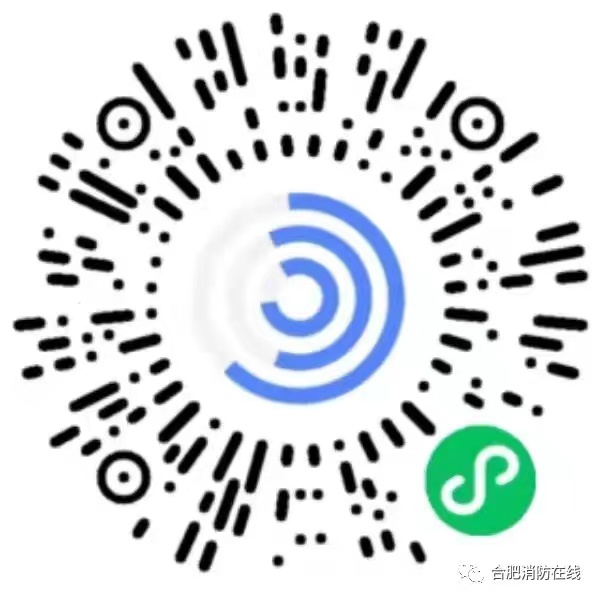 附件：政府专职消防员招录体能测试项目及标准项目项目体能测试成绩对应分值、测试办法体能测试成绩对应分值、测试办法体能测试成绩对应分值、测试办法体能测试成绩对应分值、测试办法体能测试成绩对应分值、测试办法体能测试成绩对应分值、测试办法体能测试成绩对应分值、测试办法体能测试成绩对应分值、测试办法体能测试成绩对应分值、测试办法体能测试成绩对应分值、测试办法项目项目1分2分3分4分5分6分7分8分9分10分男性1000米跑（分、秒）4′404′254′204′154′104′054′003′553′503′45男性1000米跑（分、秒）1.分组考核。2.在跑道或平地上标出起点线，考生从起点线处听到起跑口令后起跑，完成1000米距离到达终点线，记录时间。3.考核以完成时间计算成绩。1.分组考核。2.在跑道或平地上标出起点线，考生从起点线处听到起跑口令后起跑，完成1000米距离到达终点线，记录时间。3.考核以完成时间计算成绩。1.分组考核。2.在跑道或平地上标出起点线，考生从起点线处听到起跑口令后起跑，完成1000米距离到达终点线，记录时间。3.考核以完成时间计算成绩。1.分组考核。2.在跑道或平地上标出起点线，考生从起点线处听到起跑口令后起跑，完成1000米距离到达终点线，记录时间。3.考核以完成时间计算成绩。1.分组考核。2.在跑道或平地上标出起点线，考生从起点线处听到起跑口令后起跑，完成1000米距离到达终点线，记录时间。3.考核以完成时间计算成绩。1.分组考核。2.在跑道或平地上标出起点线，考生从起点线处听到起跑口令后起跑，完成1000米距离到达终点线，记录时间。3.考核以完成时间计算成绩。1.分组考核。2.在跑道或平地上标出起点线，考生从起点线处听到起跑口令后起跑，完成1000米距离到达终点线，记录时间。3.考核以完成时间计算成绩。1.分组考核。2.在跑道或平地上标出起点线，考生从起点线处听到起跑口令后起跑，完成1000米距离到达终点线，记录时间。3.考核以完成时间计算成绩。1.分组考核。2.在跑道或平地上标出起点线，考生从起点线处听到起跑口令后起跑，完成1000米距离到达终点线，记录时间。3.考核以完成时间计算成绩。1.分组考核。2.在跑道或平地上标出起点线，考生从起点线处听到起跑口令后起跑，完成1000米距离到达终点线，记录时间。3.考核以完成时间计算成绩。男性10米×4往返跑（秒）1分2分3分4分5分6分7分8分9分10分男性10米×4往返跑（秒）14″713″913″713″513″112″912″712″512″110″5男性10米×4往返跑（秒）1.单个或分组考核。2.在10米长的跑道上标出起点线和折返线，考生从起点线处听到起跑口令后起跑，在折返线处返回跑向起跑线，到达起跑线时为完成1次往返。连续完成2次往返，记录时间。3.考核以完成时间计算成绩。1.单个或分组考核。2.在10米长的跑道上标出起点线和折返线，考生从起点线处听到起跑口令后起跑，在折返线处返回跑向起跑线，到达起跑线时为完成1次往返。连续完成2次往返，记录时间。3.考核以完成时间计算成绩。1.单个或分组考核。2.在10米长的跑道上标出起点线和折返线，考生从起点线处听到起跑口令后起跑，在折返线处返回跑向起跑线，到达起跑线时为完成1次往返。连续完成2次往返，记录时间。3.考核以完成时间计算成绩。1.单个或分组考核。2.在10米长的跑道上标出起点线和折返线，考生从起点线处听到起跑口令后起跑，在折返线处返回跑向起跑线，到达起跑线时为完成1次往返。连续完成2次往返，记录时间。3.考核以完成时间计算成绩。1.单个或分组考核。2.在10米长的跑道上标出起点线和折返线，考生从起点线处听到起跑口令后起跑，在折返线处返回跑向起跑线，到达起跑线时为完成1次往返。连续完成2次往返，记录时间。3.考核以完成时间计算成绩。1.单个或分组考核。2.在10米长的跑道上标出起点线和折返线，考生从起点线处听到起跑口令后起跑，在折返线处返回跑向起跑线，到达起跑线时为完成1次往返。连续完成2次往返，记录时间。3.考核以完成时间计算成绩。1.单个或分组考核。2.在10米长的跑道上标出起点线和折返线，考生从起点线处听到起跑口令后起跑，在折返线处返回跑向起跑线，到达起跑线时为完成1次往返。连续完成2次往返，记录时间。3.考核以完成时间计算成绩。1.单个或分组考核。2.在10米长的跑道上标出起点线和折返线，考生从起点线处听到起跑口令后起跑，在折返线处返回跑向起跑线，到达起跑线时为完成1次往返。连续完成2次往返，记录时间。3.考核以完成时间计算成绩。1.单个或分组考核。2.在10米长的跑道上标出起点线和折返线，考生从起点线处听到起跑口令后起跑，在折返线处返回跑向起跑线，到达起跑线时为完成1次往返。连续完成2次往返，记录时间。3.考核以完成时间计算成绩。1.单个或分组考核。2.在10米长的跑道上标出起点线和折返线，考生从起点线处听到起跑口令后起跑，在折返线处返回跑向起跑线，到达起跑线时为完成1次往返。连续完成2次往返，记录时间。3.考核以完成时间计算成绩。男性俯卧撑（次/2分钟）1分2分3分4分5分6分7分8分9分10分男性俯卧撑（次/2分钟）8101214162025303540男性俯卧撑（次/2分钟）1.单个或分组考核。2.按照规定动作要领完成动作。屈臂时肩关节高于肘关节、伸臂时双肘关节未伸直、做动作时身体未保持平直，该次动作不计数；除手脚外身体其他部位触及地面，结束考核。1.单个或分组考核。2.按照规定动作要领完成动作。屈臂时肩关节高于肘关节、伸臂时双肘关节未伸直、做动作时身体未保持平直，该次动作不计数；除手脚外身体其他部位触及地面，结束考核。1.单个或分组考核。2.按照规定动作要领完成动作。屈臂时肩关节高于肘关节、伸臂时双肘关节未伸直、做动作时身体未保持平直，该次动作不计数；除手脚外身体其他部位触及地面，结束考核。1.单个或分组考核。2.按照规定动作要领完成动作。屈臂时肩关节高于肘关节、伸臂时双肘关节未伸直、做动作时身体未保持平直，该次动作不计数；除手脚外身体其他部位触及地面，结束考核。1.单个或分组考核。2.按照规定动作要领完成动作。屈臂时肩关节高于肘关节、伸臂时双肘关节未伸直、做动作时身体未保持平直，该次动作不计数；除手脚外身体其他部位触及地面，结束考核。1.单个或分组考核。2.按照规定动作要领完成动作。屈臂时肩关节高于肘关节、伸臂时双肘关节未伸直、做动作时身体未保持平直，该次动作不计数；除手脚外身体其他部位触及地面，结束考核。1.单个或分组考核。2.按照规定动作要领完成动作。屈臂时肩关节高于肘关节、伸臂时双肘关节未伸直、做动作时身体未保持平直，该次动作不计数；除手脚外身体其他部位触及地面，结束考核。1.单个或分组考核。2.按照规定动作要领完成动作。屈臂时肩关节高于肘关节、伸臂时双肘关节未伸直、做动作时身体未保持平直，该次动作不计数；除手脚外身体其他部位触及地面，结束考核。1.单个或分组考核。2.按照规定动作要领完成动作。屈臂时肩关节高于肘关节、伸臂时双肘关节未伸直、做动作时身体未保持平直，该次动作不计数；除手脚外身体其他部位触及地面，结束考核。1.单个或分组考核。2.按照规定动作要领完成动作。屈臂时肩关节高于肘关节、伸臂时双肘关节未伸直、做动作时身体未保持平直，该次动作不计数；除手脚外身体其他部位触及地面，结束考核。